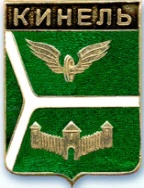 ДУМА ГОРОДСКОГО ОКРУГА КИНЕЛЬ САМАРСКОЙ ОБЛАСТИ446430, г. Кинель ул. Мира, 42а                                             тел. 2-19-60, 2-18-80«___» _______ 2018 года                                                                                        № ___РЕШЕНИЕОб утверждении Правил благоустройства территории городского округа Кинель Самарской областиРассмотрев предложение Главы городского округа Кинель Самарской области, в соответствии с Федеральным законом от 06.10.2003 г. № 131-ФЗ «Об общих принципах организации местного самоуправления в Российской Федерации», Федеральным законом от 30.03.1999 г. № 52-ФЗ «О санитарно-эпидемиологическом благополучии населения», Федеральным законом от 10.01.2002 № 7-ФЗ «Об охране окружающей среды», Федеральным законом от 24.06.1998 г. № 89-ФЗ «Об отходах производства и потребления», руководствуясь Уставом городского округа Кинель Самарской области, Дума городского округа Кинель Самарской областиРЕШИЛА:Утвердить Правила благоустройства территории городского округа Кинель Самарской области в новой редакции согласно Приложению к настоящему решению.2.  Официально опубликовать настоящее решение в газетах «Кинельская жизнь» или «Неделя Кинеля» и разместить на официальном сайте администрации городского округа Кинель Самарской области в информационно-телекоммуникационной сети «Интернет» (кинельгород.рф) в подразделе «Официальное опубликование» раздела «Информация». 3. Настоящее решение вступает в силу на следующий день после дня его официального опубликования.4. Контроль за исполнением настоящего решения возложить на комиссию по вопросам местного самоуправления Думы городского округа Кинель Самарской области (И.П. Кокшев).Председатель Думы городскогоокруга Кинель Самарской области                                                  А.М. ПетровГлава городского округа Кинель Самарской области                                                                            В.А. Чихирев